Аппликация из цветной бумаги 
ПингвинАппликация из цветной бумаги 
Пингвин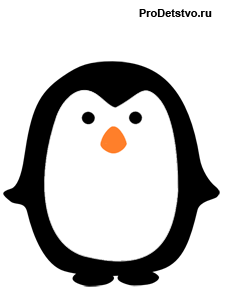 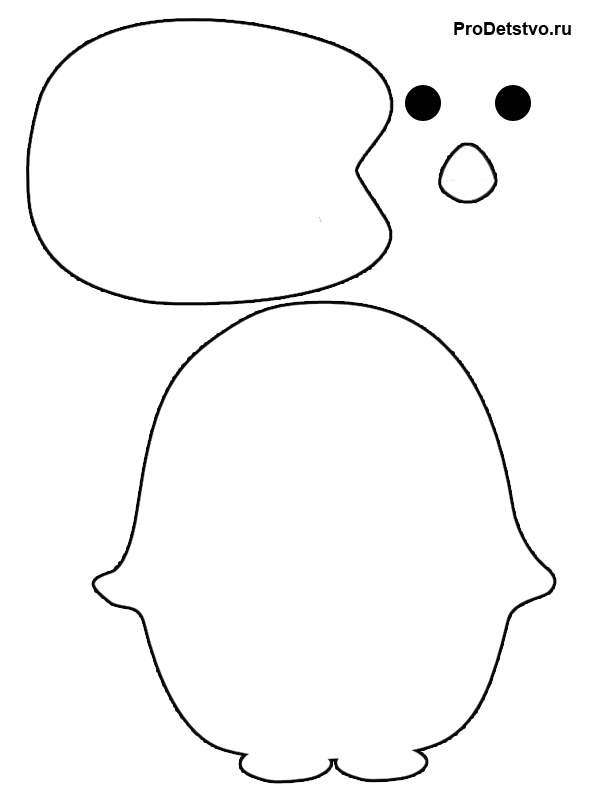 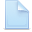 Аппликация СоваЭту несложную аппликацию можно предложить детям от двух лет. Заранее заготовьте все составляющие элементы и объясните как из них составить сову. Для этого воспользуйтесь нашими готовыми шаблонами.Т.к эта аппликация состоит из геометрических фигур, не забудьте с детьми повторить их названия. Сравните два овала и выясните какой из них больше, а какой меньше. Спросите, есть ли одинаковые фигуры? Как они называются.Вспомнив названия и сравнив геометрические фигуры, можно приступать к созданию аппликации.В центре листа расположите большой овал и два круга.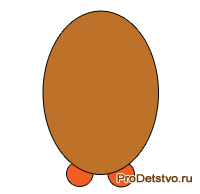 На коричневый овал наклейте белый - грудка нашей совы.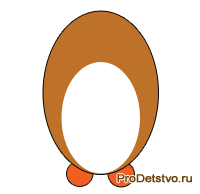 Переходим к голове. Она у нас будет сделана из обычного треугольника.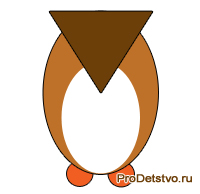 Наклейте носик и глазки.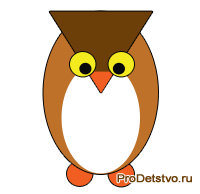 Сова из геометрических фигур готова.Эту несложную аппликацию можно предложить детям от двух лет. Заранее заготовьте все составляющие элементы и объясните как из них составить сову. Для этого воспользуйтесь нашими готовыми шаблонами.Т.к эта аппликация состоит из геометрических фигур, не забудьте с детьми повторить их названия. Сравните два овала и выясните какой из них больше, а какой меньше. Спросите, есть ли одинаковые фигуры? Как они называются.Вспомнив названия и сравнив геометрические фигуры, можно приступать к созданию аппликации.В центре листа расположите большой овал и два круга.На коричневый овал наклейте белый - грудка нашей совы.Переходим к голове. Она у нас будет сделана из обычного треугольника.Наклейте носик и глазки.Сова из геометрических фигур готова.